PLAN OPERATIVO ANUAL DEL ELECTRICISTA MUNICIPAL 2024.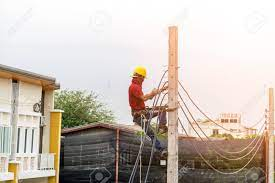 INDICE Introducción…………………………………………………………………………………………………………………….……2Problemática………………………………………………………………………………………………………………………….2Justificación………………………………………………………………………………………………..……………….………….2Objetivo general………………………………………………………………………………………..…………………….……2Objetivo específico ..……………………………………………………………………………………….………………....2Recursos disponibles……………………………………..……………………………………………3Actividades generales………………………………………………………………….…………………………..…...…..3Ejes de trabajo…………………………………………………………………………………………………….……………..……………..3Fortalecimiento de la Unidad Eléctrica Municipal……………………………………………..………….3Presupuesto de la Unidad Eléctrica…………………………………………………………………………..…….…...4Distribución del presupuesto……………………………………………………………………………….……….……..…..4Introducción. La correcta planeación para la ejecución de proyectos de electrificación en beneficio de la población, y el mantenimiento adecuado y oportuno del alumbrado eléctrico del municipio de San Jorge tiene como base la identificación de problemas y posibles soluciones. Mediante la implementación un buen trabajo que se pretende ir mejorando poco a poco, como Unidad de alumbrado público Municipal tenemos el compromiso de brindar un servicio eficiente y de calidad a la población, el presente Plan de Trabajo pretende ir adaptando las necesidades de las comunidades con las posibilidades reales y financieras existentes en la alcaldía municipal del municipio de San JorgeProblemática.En el municipio de San Jorge existen varios caseríos aislados sin el servicio de alumbrado público, y hogares sin el servicio eléctrico domiciliar, sectores que por su acceso requieren desarrollarse en este sentido.  El Servicio eléctrico domiciliar en el municipio esta implementado en un noventa por ciento, por lo que es necesario completar la cobertura del servicio eléctrico domiciliar en esos sectores.Justificación.Se vuelve necesario cubrir con el servicio de alumbrado público las rutas de acceso cercanas a las viviendas del municipio de San Jorge, como una estrategia de la prevención de violencia en los accesos sin esta cobertura.Objetivo general. Lograr que todo el territorio municipal de San Jorge tenga a la mano todos los servicios eléctricos necesarios para el buen desarrollo de sus comunidades.Objetivo específico. Lograr que el servicio eléctrico cubra todas las rutas de acceso de los cantones y caseríos y ubicar lámparas en puntos estratégicos del municipio de San Jorge.Lograr que el servicio eléctrico domiciliar cubra el 100% de los hogares del municipio de San Jorge.Procurar que la población no sufra del servicio eléctrico domiciliar y público. Brindar un servicio eléctrico domiciliar con el 100% de cobertura en todo el municipio de San Jorge, y un alumbrado público eficiente y de calidad, logrando que el 100% de la población goce del servicio de alumbrado público.  Recursos disponibles.OBSERVACION: Recurso humano 1 y se necesita un auxiliar.Herramientas disponibles: Actividades a realizar.Garantizar el mantenimiento de lámparas y fotoceldas de todo el municipio.Instalar lámparas en los sectores donde la población lo solicite.Identificar los sectores donde se necesita la instalación de lámparas nuevas.Ejes de Trabajo.El Mantenimiento del alumbrado público.La cobertura de servicio eléctrico en todo el municipio.Fortalecimiento de la Unidad,(compra de herramientas y materiales eléctricos).Presupuesto General de Unidad Eléctrica para el 2024.Distribución del Presupuesto. F_________________Misael CamposElectricista MunicipalCantidadNombreCondiciónObservación2EscalerasBuenas1Escaleradeteriorada1Cinturón de seguridadbueno1Arnet  de seguridadbueno2Tenazasbuenas1 arruinado 2Desarmadoresbuenos2 arruinados1Cuchillasbuena1 arruinada2Testerbuenos1Probador de corrientebuenoCantidadDescripciónPrecio unitarioValor total100Lámparas completas de 80 watts $60.00$6,000.00400Fotoseldas$  6.00$2,400.00100Focos de 65 watts$19.00$1,900.00300Focos de 75 watts$23.00$6,900.00    5Cajas de thhn no.12$50.00$   250.00  15Libras de alambre galvanizado$   1,00$     15.00    3Rollos de cable triple no.6$100.00$   300.00  20Cintas negra aislante$    1.00$     20.00Equipo de trabajo (herramientas)$2,215.00     2Pantalones jean color azul$  50.00$   100.00     2Camisas beig con franja reflectiva$  40.00$     80.00     1Par de zapatos de electricista$ 140.00$   140.00     1 Un casco para electricista$ 50.00$     50.00     2Pares de guantes para electricista$  60.00$     60.00Imprevistos (gastos diversos)$   570.00TOTAL$21,000.00Mes de compraCantidadFebrero$13,000.00Agosto$8,000.00Total$21.000.00